Note required information:  Program or certificate changes require a change to the catalog page.  All change of program or certificate proposals must include the new catalog page, with all proposed changes, at the end of this document.  All changes that affect the courses, words, numbers, symbols, program description, admissions requirements, and graduation requirements as presented in the 2014-2015 catalog must be documented.  Note before completing this proposal that all new courses and current prerequisite, corequisite, core, or electivecourses changes must have already been reviewed (or submitted for the same meeting) by the Curriculum Committee and approved by the Provost and Vice President of Academic Affairs.  The Track Changes feature in Word must be used to illustrate all changes to the catalog page.Section I, Proposed ChangesSection II, Justification for proposalSection III, Important Dates and Endorsements RequirednOTE:Changes for the Fall 2016term must be submitted to the Dropbox by the February 5, 2016 deadline and approved no later than the March 4, 2016 Curriculum Committee meeting.  Changes during mid-school year are NOT permitted.  Extreme circumstances will require approval from the appropriate Dean or Associate Vice President as well as the Provost and Vice President of Academic Affairs to begin in either theSpring2016 or Summer 2016 term.Completed curriculum proposals must be uploaded to Dropbox by the deadline.  Please refer to the Curriculum Committee Calendardocument available in the document manager in the FSW Portal:Document ManagerVP Academic AffairsCurriculum Process Documents	Important Note to Faculty, Department Chairs or Program Coordinators, and Deans or an Associate Vice President:Incomplete proposals or proposals requiring corrections will be returned to the School or Division.  If a proposal is incomplete or requires multiple corrections, the proposal will need to be completed or corrected and resubmitted to the Dropbox for the next Curriculum Committee meeting.  All Curriculum proposals require approval of the Provost and Vice President of Academic Affairs.  Final approval or denial of a proposal is reflected on the completed and signed Summary Report.Include complete new catalog page below.School or DivisionProgram or CertificateProposed by (faculty only)Prof. Michelle FanslauPresenter (faculty only)Prof. David HoffmanNote that the presenter (faculty) listed above must be present at the Curriculum Committee meeting or the proposal will be returned to the School or Division and be resubmitted for a later date.Note that the presenter (faculty) listed above must be present at the Curriculum Committee meeting or the proposal will be returned to the School or Division and be resubmitted for a later date.Submission dateChange of School, Division, or DepartmentN/AChange to program or certificate nameN/AList below, any changes to the program or certificate prerequisites. Include course titles and credits if applicable.List below, any changes to the program or certificate prerequisites. Include course titles and credits if applicable.N/AN/AList below, any changes to the General Education requirements.  Include course titles and credits if applicable.List below, any changes to the General Education requirements.  Include course titles and credits if applicable.Change Social Sciences General Education:ECO 2013 Principles of Macroeconomics to Core Social Sciences General Education Course 3 creditsECO 2023 Principles of Microeconomics to Additional Social Sciences General Education Course 3 creditsChange Social Sciences General Education:ECO 2013 Principles of Macroeconomics to Core Social Sciences General Education Course 3 creditsECO 2023 Principles of Microeconomics to Additional Social Sciences General Education Course 3 creditsList below, any changes to the program or certificate Core requirements.  Include course titles and credits if applicable.List below, any changes to the program or certificate Core requirements.  Include course titles and credits if applicable.N/AN/AList below, any changes to the program or certificate Elective requirements.  Include course titles and credits if applicable.List below, any changes to the program or certificate Elective requirements.  Include course titles and credits if applicable.N/AN/AList below, any other changes to the program or certificate requirements.  List below, any other changes to the program or certificate requirements.  N/AN/AChange to program length (credits or clock hours to complete)N/AProvide justification (below) for each change on this proposed curriculum actionSocial Sciences general education requirements are being changed to align with the Common Prerequisite Manual for this program, which does not specify ECO 2013 and ECO 2023 for the general education social sciences requirement.List all faculty endorsements below.  (Note that proposals will be returned to the School or Division if faculty endorsements are not provided).Michelle FanslauTerm in which approved action will take placeRequired EndorsementsType in NameSelect DateDepartment Chair or Program Coordinator/DirectorDavid HoffmanAcademic Dean or AssociateVice PresidentDr. John MeyerSelect Curriculum Committee Meeting DatePurposeThe Bachelor of Applied Science (BAS) in Supervision and Management program is designed to prepare individuals as managerial and supervisory personnel in a variety of professions. The program provides a career and educational pathway for students who have earned an Associate in Science degree in business, accounting, or other professional and technical disciplines. This degree also provides an excellent opportunity for individuals with an Associate in Arts degree and interest or experience in acquiring leadership, business, management, and supervisory skills for professional development.Program StructureThe BAS in Supervision and Management program includes courses in leadership, strategic planning, accounting, finance and budgeting, human resource management, business ethics, marketing and international business. Elective choices include additional courses in management, information technology, entrepreneurship, and accounting. Courses are offered in online or blended formats, with most courses offered in an accelerated eight-week fashion, to accommodate students’ various schedules and learning preferences.Degree Requirements: 120 Credit HoursGeneral Education Core Requirements: minimum of 36 Credit HoursAdditional Lower Division Program Requirements: minimum of 42 Credit HoursBaccalaureate Program Requirements: 42 Credit HoursAdmission RequirementsApplicants must apply for admission and be accepted to Florida SouthWestern State College. Official transcripts from all previously attended colleges or universities must be sent directly to the Office of the Registrar.Applicants must have a minimum cumulative grade point average of 2.0 on a 4.0 scale.Applicants must have earned an:

Associate in Science degree from any regionally accredited college or university, as defined by State Board of Education rule, with a minimum of 60 credit hours,

OR

Associate in Arts degree, which includes the completion of the State of Florida General Education Core Requirements.
 Students with a minimum of 60 hours, with all general education and prerequisite courses completed, may also apply for admission.Students are encouraged to apply for admission during the term in which they will complete their Associate degree program.Applicants not meeting stated admission criteria may petition for program admittance if they feel there are mitigating circumstances. Applicants must submit an official petition form to the Office of the Admissions.Requirements to Enroll in Baccalaureate (3000 or 4000) CoursesUpon admission to the BAS program, students must attend a required orientation session prior to enrollment in baccalaureate courses.Students must complete ENC 1101 - Composition I, ENC 1102 - Composition II, and three credit hours of approved mathematics prior to enrollment in any baccalaureate courses (3000 or 4000 level) with a grade of C or higher. (Refer to the FSW General Education Program Guide )Students must complete MAN 2021 - Management Principles, during the first term of enrollment if not previously completed.Students must meet program criteria, defined below, prior to enrollment in MAN 4723 -Strategic Management Capstone. MAN 4723 must be completed through Florida SouthWestern State College and is not eligible for cross-enrollment.Cross-enrollment approval: Baccalaureate degree seeking students must obtain prior approval to cross enroll (as a transient student) in courses intended to fulfill baccalaureate program requirements. Approval will be determined by the appropriate dean in collaboration with program faculty. Students initiate this process using Florida Virtual Campus: www.floridashines.org/.Students who have not fulfilled the State of Florida general education core requirements must complete them. Students who transfer to Florida SouthWestern State College with a previous Associate in Arts degree from a Florida community college or Baccalaureate degree from a regionally accredited institution are considered to have met the General Education component of the degree. Students are permitted to complete remaining general education courses while enrolled in the BAS program. However, prior to enrollment in MAN 4723 -Strategic Management Capstone, students must have all general education courses completed.Students who have previously earned an Associate in Arts or a Baccalaureate degree from a college or university outside the State of Florida will be reviewed on a case-by-case basis to determine which courses will meet the 36 hour General Education Requirements.  Students must have earned equivalent credit hours in each General Education category (i.e., 6 hours of Humanities, 9 hours of Social Sciences, etc.). Students are permitted to complete remaining general education courses while enrolled in the BAS program. However, prior to enrollment in MAN 4723 - Strategic Management Capstone, students must have all general education courses completed.Graduation RequirementsStudents must satisfactorily complete 120 credit hours to be eligible for graduation. For residency purposes, a minimum of 30 baccalaureate (3000 or 4000 level) program credit hours required for graduation must be completed at Florida SouthWestern State College. All other specific degree requirements must also be met. Credit awarded for Developmental Studies instruction may not be applied toward the total number of credits required for residency purposes or graduation.Students must complete the State of Florida General Education Core Requirements, including any assessment of General Education outcomes that are required by the College. Transfer courses will be reviewed for equivalency. Students who transfer to Florida SouthWestern State College with a previous Associate in Arts degree from a Florida College or baccalaureate degree from a regionally accredited institution are considered to have met the General Education component of the degree.The Foreign Language Competency Requirement may be met by: 2 years of the same High School Foreign Language, or2 semesters of the same College Level Foreign Language (level II proficiency), orDocumented foreign language proficiency through testing (for example, CLEP)Students must fulfill all requirements of their program major.Students must achieve a cumulative grade point average of 2.0 or higher on a 4.0 scale.Students must earn a grade of C or higher in all baccalaureate (3000 or 4000 level) program requirements.Students must successfully complete the Capstone Post Course Exit Exam (minimum grade of 70%) as part of the fulfillment of the graduation requirement.Students must complete an application for graduation through the Office of the Registrar and enroll in the GRD 4000 course the semester in which they intend to graduate. Students must apply for graduation by the published deadline to be assured of final clearance for graduation, timely receipt of their diploma, and participation in the commencement ceremony.Many courses require prerequisites. Check the description of each course in the list below to check for prerequisites, minimum grade requirements, and other restrictions related to the course. Students must complete all prerequisites for a course prior to registering for it.General Education Courses: 36 Credits    Refer to the FSW General Education Program Guide COMMUNICATIONS CATEGORY: 9 Credits RequiredRequired Core Communication General Education CoursesENC 1101 - Composition I3 credits , writing intensive - must complete with a “C” or betterENC 1102 - Composition II3 credits , writing intensive - must complete with a “C” or betterAdditional Communication General Education Course   - 3 creditsHUMANITIES CATEGORY: 6 Credits RequiredCore Humanities General Education course   - 3 creditsWriting Intensive Humanities course, must pass with a “C” or better   - 3 creditsSOCIAL SCIENCES CATEGORY: 9 Credits RequiredWriting Intensive Social Sciences course, must pass with a “C” or better   - 3 credits 3 credits3 creditsMATHEMATICS CATEGORY: 6 Credits RequiredCore Mathematics General Education course   - 3 creditsAny Mathematics General Education course   - 3 creditsNATURAL SCIENCES CATEGORY: 6 Credits RequiredCore Natural Sciences General Education course with corresponding laboratory   - 3 creditsAny Natural Sciences General Education course with corresponding laboratory   - 3 creditsAdditional Lower Division Program Requirements: minimum of 42 Credit HoursMinimum of 42 credit hours of approved electives numbered 1000-4999, including:MAN 2021 - Management Principles3 credits **Must be completed within the first term of enrollment if not completed prior to admissionBaccalaureate Program Requirements: 42 Credit HoursDegree Core: 30 Credit HoursACG 3024 - Accounting for Non-Accounting Majors3 creditsFIN 3400 - Financial Management I3 creditsGEB 4375 - Foundations of International Business3 creditsISM 3004 - Information Resources Management for Business3 creditsMAN 3120 - Organizational Behavior and Leadership3 creditsMAN 3301 - Human Resources Management3 creditsMAN 3303 - Leadership and Management Practices3 creditsMAN 4701 - Business Ethics and Society3 creditsMAN 4723 - Strategic Management Capstone3 credts*MAR 3802 - Marketing for Managers3 credits*MAN 4723 Strategic Management Capstone, required final course, must be taken in the last semester and must be completed at Florida SouthWestern State College. It is strongly recommended to be taken with no more than one other course from the degree core list above.Electives: 12 Credit HoursACG 3103 - Intermediate Accounting I3 creditsACG 3113 - Intermediate Accounting II3 creditsACG 3341 - Cost Accounting3 creditsACG 3401 - Accounting Information Systems3 creditsENT 3003 - Entrepreneurship I3 creditsENT 3172 - The Special Role of Franchising3 creditsENT 4004 - Entrepreneurship II3 creditsHSA 3113 - Contemporary Issues in Health Care3 creditsHSA 3430 - Health Care Economics3 creditsHSA 4184 - Management Strategies of Healthcare Organizations3 creditsMAN 3864 - Managing a Family Business3 creditsMAN 4402 - Employment Laws and Regulations for Human Resources3 creditsMAN 4570 - Retail Logistics Management3 creditsMAR 3231 - Retailing Management I3 creditsMAR 3232 - Retailing Management II3 creditsMAR 3860 - Salesmanship and Customer Relationship Management2 creditsOther Baccalaureate Electives:Any baccalaureate (3000 or 4000 level) course with a prefix of ACG, ENT, FIN, HSA, ISM, MAN, MAR, MNA, QMB, PAD, and/or TAX.Total Degree Requirements: 120 Credit HoursInformation is available online at:www.fsw.edu/academicsor on the School of Business and Technology Home Page at:www.fsw.edu/sobt.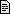 